Rode Heath Primary School: Week 2 Challenge day 1: Charlie Mackrory Year 2.English: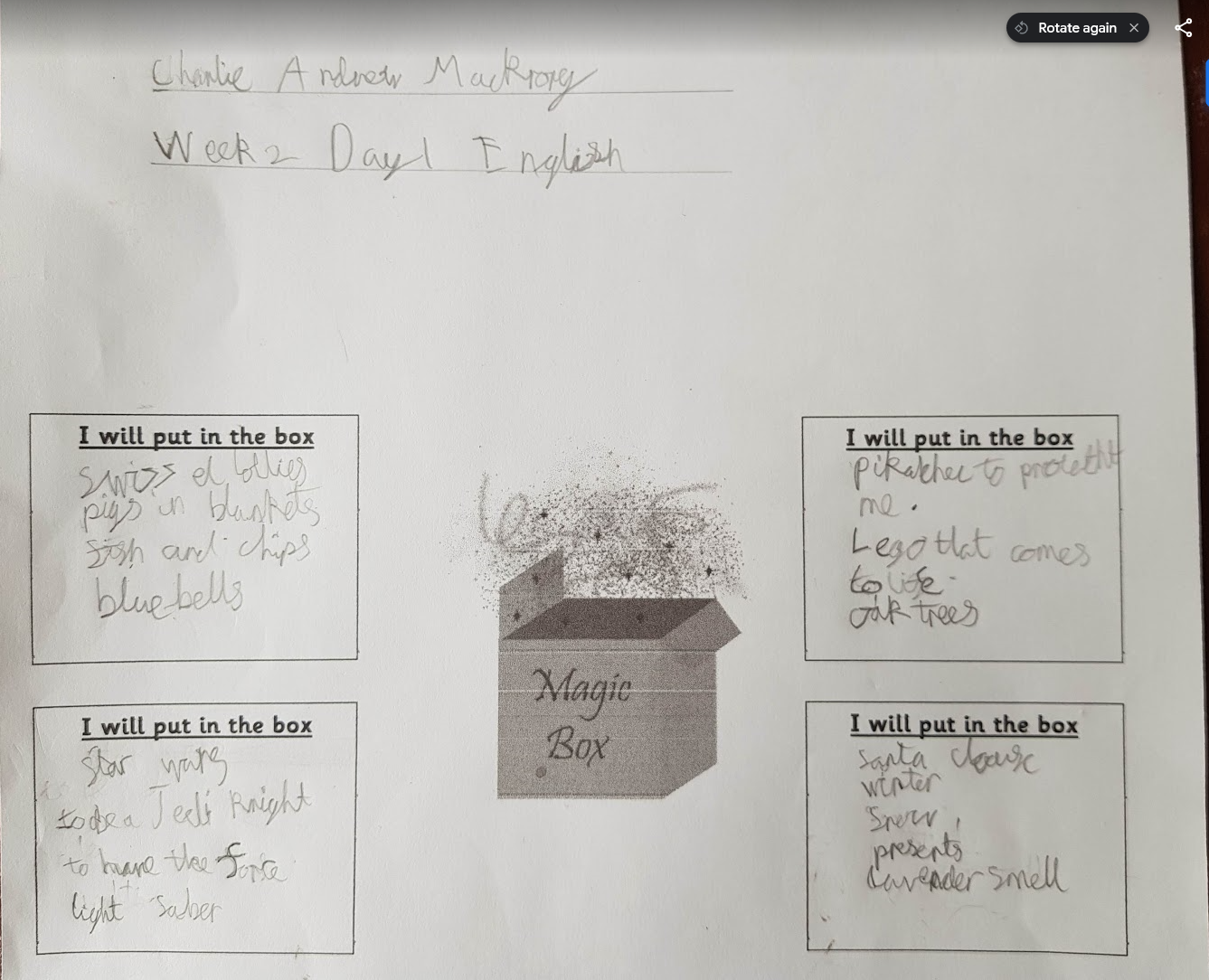 Art: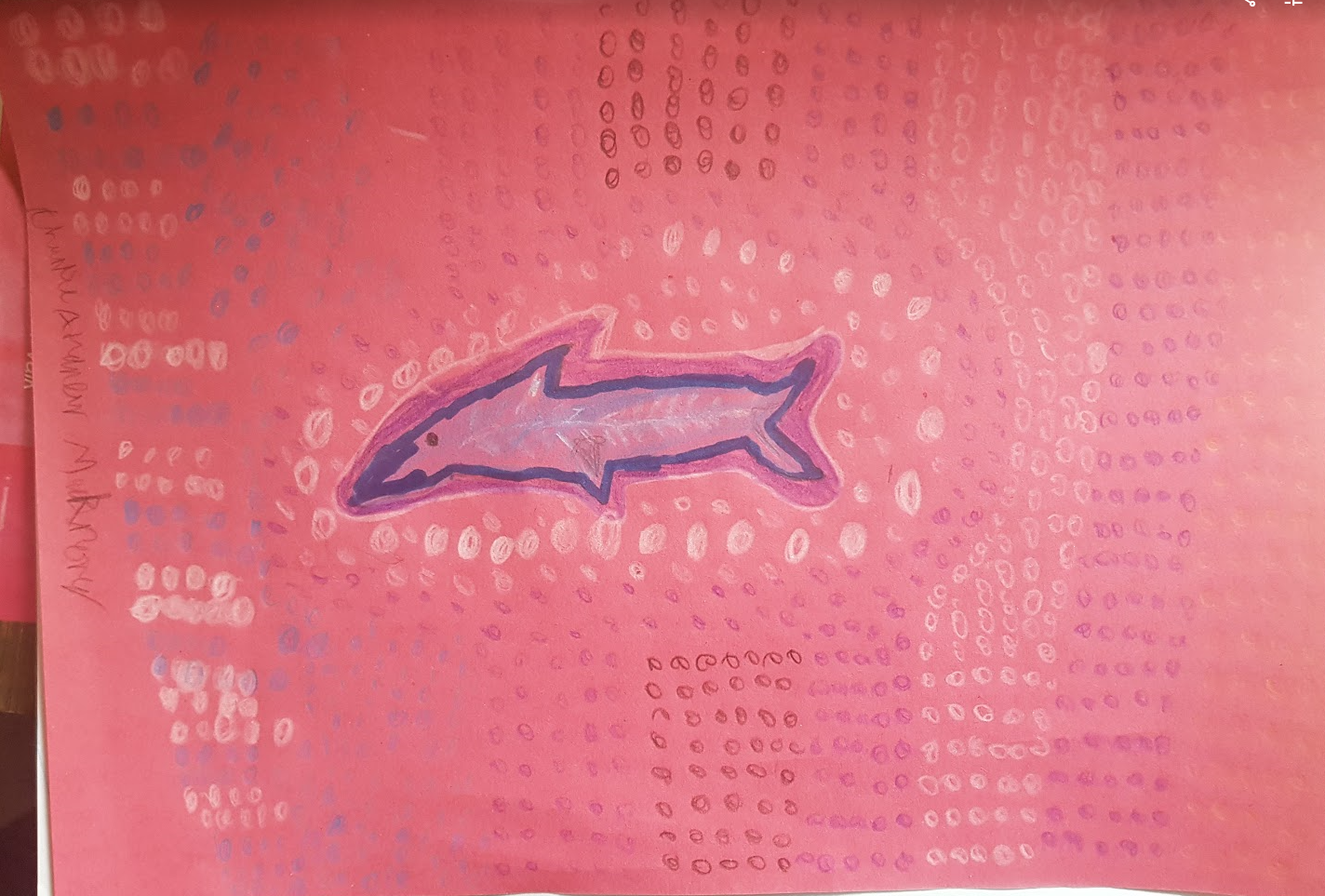 Maths: 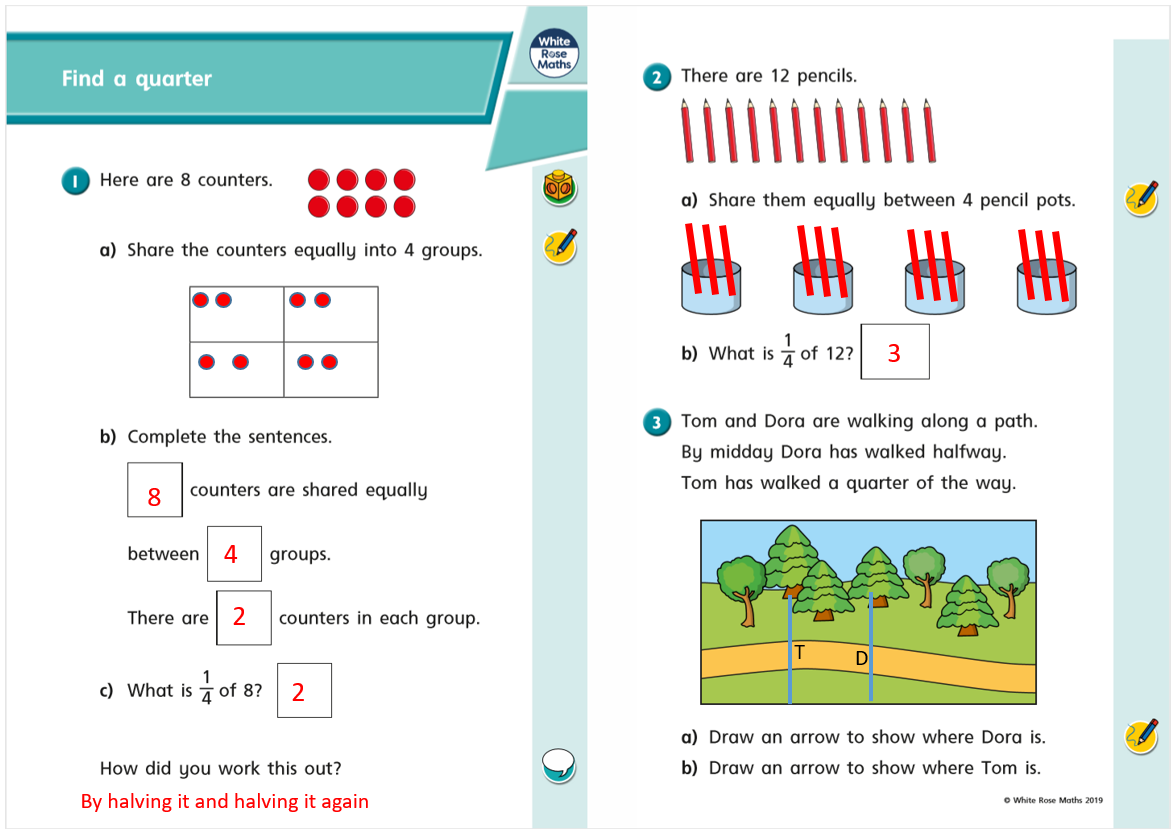 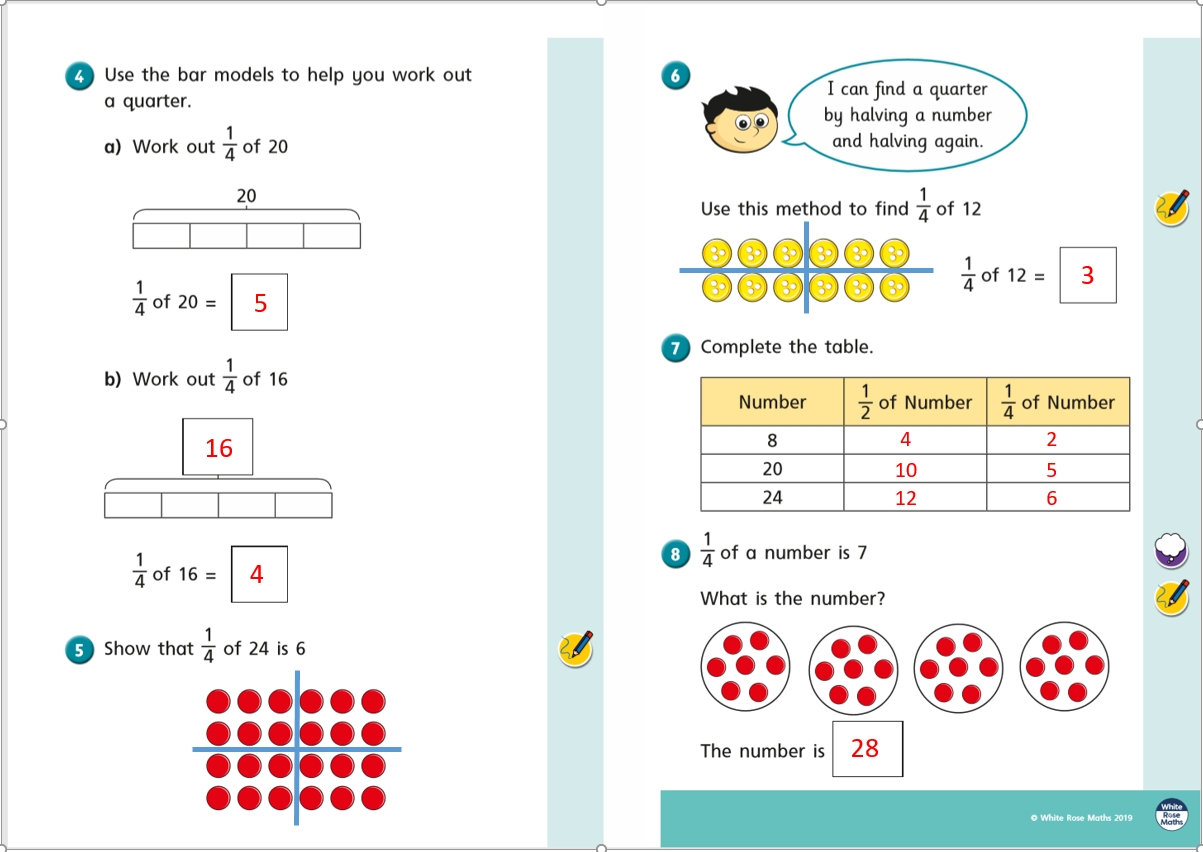 